Про затвердження Положення про навчальні кабінети з природничо-математичних предметів загальноосвітніх навчальних закладівВідповідно до частини першої статті 12 Закону України «Про освіту», частини першої статті 37 Закону України «Про загальну середню освіту», підпункту 3 пункту 1 додатка 2 «Завдання і заходи з виконання Державної цільової соціальної програми підвищення якості шкільної природничо-математичної освіти на період до 2015 року» до Державної цільової соціальної програми підвищення якості шкільної природничо-математичної освіти на період до 2015 року, затвердженої постановою Кабінету Міністрів України від 13 квітня 2011 року № 561, Положення про навчальні кабінети загальноосвітніх навчальних закладів, затвердженого наказом Міністерства освіти і науки України від 20 липня 2004 року № 601, зареєстрованого в Міністерстві юстиції України 9 вересня 2004 року за № 1121/9720, та з метою дотримання загальних та спеціальних вимог до матеріально-технічного та науково-методичного оснащення кабінетів природничо-математичних предметів загальноосвітніх навчальних закладів НАКАЗУЮ:1. Затвердити Положення про навчальні кабінети з природничо-математичних предметів загальноосвітніх навчальних закладів, що додається.2. Департаменту загальної середньої та дошкільної освіти (Єресько О.В.) забезпечити подання цього наказу на державну реєстрацію до Міністерства юстиції України в установленому законодавством порядку.3. Контроль за виконанням цього наказу покласти на заступника Міністра Жебровського Б.М.4. Цей наказ набирає чинності з дня його офіційного опублікування.ПОЛОЖЕННЯ 
про навчальні кабінети з природничо-математичних предметів загальноосвітніх навчальних закладівІ. Загальні положення1.1. Це Положення розроблено відповідно до Закону України «Про загальну середню освіту», Державного стандарту базової і повної середньої освіти, затвердженого постановою Кабінету Міністрів України від 14 січня 2004 року № 24 (далі - Державний стандарт базової і повної середньої освіти), підпункту 3 пункту 1 додатка 2 «Завдання і заходи з виконання Державної цільової соціальної програми підвищення якості шкільної природничо-математичної освіти на період до 2015 року» до Державної цільової соціальної програми підвищення якості шкільної природничо-математичної освіти на період до 2015 року, затвердженої постановою Кабінету Міністрів України від 13 квітня 2011 року № 561, Положення про навчальні кабінети загальноосвітніх навчальних закладів, затвердженого наказом Міністерства освіти і науки України від 20 липня 2004 року № 601, зареєстрованого в Міністерстві юстиції України 9 вересня 2004 року за № 1121/9720.1.2. Це Положення визначає загальні та спеціальні вимоги до розташування, матеріально-технічного обладнання та науково-методичного оснащення кабінетів з природничо-математичних предметів (далі - кабінети з ПМП) і є обов'язковим для використання в загальноосвітніх навчальних закладах незалежно від типу та форми власності.1.3. У цьому Положенні терміни вживаються у таких значеннях:засоби навчання та обладнання - навчально-наочні посібники, технічні засоби навчання, обладнання навчального, загального та спеціального призначення для загальноосвітніх навчальних закладів;кабінет з ПМП - приміщення загальноосвітнього навчального закладу, оснащене сучасними засобами навчання та шкільним обладнанням, у якому проводиться навчально-виховна робота з учнями відповідно до Державного стандарту базової і повної середньої освіти, навчальних планів та програм, а також науково-методична робота з природничо-математичних предметів: кабінет (лабораторія) біології, кабінет географії, кабінет математики, кабінет (лабораторія) фізики, кабінет (лабораторія) хімії.ІІ. Мета, завдання та основні принципи організації роботи кабінетів з ПМП2.1. Кабінети з ПМП створюються у загальноосвітніх навчальних закладах відповідно до Державного стандарту базової і повної освіти. Площа приміщень на одного учня у кабінетах з ПМП без використання персональних комп’ютерів повинна відповідати вимогам Державних санітарних правил і норм влаштування, утримання загальноосвітніх навчальних закладів та організації навчально-виховного процесу ДСанПіН 5.5.2.008-01, затверджених постановою Головного державного санітарного лікаря України від 14 серпня 2001 року № 63 (далі - ДСанПіН 5.5.2.008-01), із розрахунку:Таблиця 12.2. Основною метою створення кабінетів з ПМП є забезпечення оптимальних умов для організації навчально-виховного процесу з природничо-математичних предметів та реалізації завдань відповідно до вимог Державного стандарту базової і повної загальної середньої освіти.2.3. Завданням функціонування кабінетів з ПМП є створення передумов для:організації навчально-виховної роботи з біології, географії, математики, фізики, хімії;реалізації практично-дійової і творчої складових змісту навчання;забезпечення в основній та старшій школі поглибленого і профільного навчання;організації роботи предметних гуртків та факультативів;проведення засідань предметних методичних об'єднань;індивідуальної підготовки вчителів до занять та підвищення їх кваліфікації.2.4. Оснащення, обладнання, реконструкція кабінетів з ПМП здійснюються відповідно до вимог:ДСанПіН 5.5.2.008-01;Державних будівельних норм України ДБН В.2.2-3-97 «Будинки та споруди навчальних закладів», затверджених наказом Державного комітету України у справах містобудування і архітектури від 27 червня 1996 року № 117 та введених у дію наказом від 6 серпня 1997 року № 136 з 1 січня 1998 року (далі - ДБН В.2.2-3-97 «Будинки та споруди навчальних закладів»);Правил пожежної безпеки для закладів, установ і організацій системи освіти України, затверджених наказом Міністерства освіти України, Головного управління Державної пожежної охорони МВС України від 30 вересня 1998 року № 348/70, зареєстрованих в Міністерстві юстиції України 17 грудня 1998 року за № 800/3240 (далі - Правила пожежної безпеки);Правил безпечної експлуатації електроустановок споживачів, затверджених наказом Комітету по нагляду за охороною праці Міністерства праці та соціальної політики України від 9 січня 1998 року № 4, зареєстрованих в Міністерстві юстиції України 10 лютого 1998 року за № 93/2533 (далі - Правила безпечної експлуатації електроустановок);Положення про організацію роботи з охорони праці учасників навчально-виховного процесу в установах і навчальних закладах, затвердженого наказом Міністерства освіти і науки України від 1 серпня 2001 року № 563, зареєстрованого в Міністерстві юстиції України 20 листопада 2001 року за № 969/6160 (далі - Положення про організацію роботи з охорони праці);Правил безпеки під час проведення навчання з біології в загальноосвітніх навчальних закладах, затверджених наказом Міністерства освіти і науки України від 15 листопада 2010 року № 1085, зареєстрованих в Міністерстві юстиції України 3 грудня 2010 року за № 1215/18510 (далі - Правила безпеки під час проведення навчання з біології);Правил безпеки під час проведення навчально-виховного процесу в кабінетах (лабораторіях) фізики та хімії загальноосвітніх навчальних закладів, затверджених наказом Міністерства надзвичайних ситуацій України від 16 липня 2012 року № 992, зареєстрованих в Міністерстві юстиції України 3 серпня 2012 року за № 1332/21644 (далі - Правила безпеки під час проведення навчально-виховного процесу в кабінетах (лабораторіях) фізики та хімії);Правил безпеки під час навчання в кабінетах інформатики навчальних закладів системи загальної середньої освіти, затверджених наказом Державного комітету України з нагляду за охороною праці від 16 березня 2004 року № 81, зареєстрованих в Міністерстві юстиції України 17 травня 2004 року за № 620/9219.2.5. Відповідно до Положення про організацію роботи з охорони праці створена районним (міським) органом освіти комісія визначає готовність загальноосвітнього навчального закладу до навчального року.2.6. На кожний кабінет з ПМП складається паспорт кабінету (додаток 1).ІІІ. Типи та розташування кабінетів з ПМП3.1. Створення кабінетів з ПМП визначається предметною специфікою, розміщенням приміщення та оснащенням засобами навчання та шкільним обладнанням.3.2. У загальноосвітніх навчальних закладах із малою наповнюваністю класів допускається використання навчальних кабінетів комбінованого типу (з двох предметів) за вимогами до упорядкування та удосконалення організаційно-педагогічних умов функціонування цих кабінетів.3.3. У загальноосвітніх навчальних закладах можуть створюватись такі типи навчальних кабінетів з природничо-математичних предметів:кабінети з окремих предметів (кабінет біології, кабінет географії, кабінет математики, кабінет фізики, кабінет хімії);комбіновані кабінети з набором навчально-методичної інформації та матеріально-технічного забезпечення для декількох предметів (хімія - біологія, математика - креслення, фізика - астрономія тощо).3.4. Кабінети з ПМП створюються з лаборантськими, що прилягають до цих кабінетів. Лаборантські повинні мати вихід до кабінету, а ті, що створюються при кабінетах фізики, хімії, біології, - додатково окремий вихід у коридор.3.5. Для дотримання безпеки учнів під час перерв розміщення кабінетів (якщо у загальноосвітньому навчальному закладі існує кабінетна система) на поверхах здійснюється шляхом поєднання на одному поверсі (в одному блоці або секції закладу) кабінетів для 5-9-х класів, на іншому (в іншому блоці або секції) - для 10-11-х класів.3.6. Розташування кабінетів може змінюватись відповідно до зміни спеціалізації загальноосвітнього навчального закладу, співвідношення класів та кількості учнів у них чи з інших причин.3.7. Перебувати учням у приміщеннях кабінетів фізики, хімії, біології дозволяється тільки у присутності вчителя або лаборанта.IV. Матеріально-технічне забезпечення кабінетів з ПМП4.1. Комплектація кабінетів з ПМП4.1.1. Комплектація кабінетів з ПМП обладнанням здійснюється відповідно до вимог цього Положення.4.1.2. До матеріально-технічного забезпечення навчальних кабінетів з ПМП належать шкільні меблі, обладнання та устаткування, а також засоби, що забезпечують безпеку життєдіяльності.4.2. Шкільні меблі4.2.1. Шкільні меблі у кабінетах з ПМП повинні відповідати санітарно-гігієнічним правилам та нормам (ДСанПіН 5.5.2.008-01), а їх розміщення здійснюється відповідно до вимог ДБН В.2.2-3-97 «Будинки та споруди навчальних закладів».4.2.2. Шкільні меблі мають шість розмірів за ростовими групами та маркуванням їх у вигляді ліній відповідного кольору:Таблиця 24.2.3. У кабінетах хімії, фізики та біології встановлюються спеціальні двомісні лабораторні столи трьох розмірів за 4-, 5-, 6-ростовими групами, прикріплені до підлоги, у кабінетах математики та географії - шкільні меблі: парти, одно- або двомісні учнівські столи та учнівські стільці.4.2.4. Парти (учнівські столи) повинні бути тільки стандартні, при цьому стіл і стілець мають бути однієї групи. Необхідно передбачити наявність меблів двох-трьох розмірів з перевагою одного з них або трансформативних столів зі зміною висоти згідно з антропометричними даними школярів. Для визначення учням необхідного розміру меблів у кабінеті повинна бути нанесена кольорова мірна вертикальна лінійка.4.2.5. Робочі місця вчителів фізики, хімії, біології монтуються на підвищенні, обладнуються демонстраційним столом (у кабінетах хімії та біології з препараторською частиною висотою 75 см). Тумби стола оснащують спеціальними пристроями (шухлядами) для зберігання інструментів, хімічного посуду, мікропрепаратів і приладів, що використовуються для проведення дослідів. До демонстраційної частини стола (висота 90 см) підводять електричний струм, воду і каналізацію. Робочі площі столів повинні бути покриті спеціальними матеріалами, стійкими до механічних та термічних пошкоджень, хімічних реактивів. У кабінеті хімії та біології робоче місце вчителя доцільно обладнати витяжною шафою з вільним доступом до неї.4.2.6. Кабінет хімії обладнується демонстраційним столом з витяжною шафою, додатковим місцевим освітленням, підведенням гарячої та холодної проточної води відповідно до вимог ДСанПін 5.5.2.008-01.4.3. Обладнання та устаткування4.3.1. У кожному кабінеті розміщується класна (аудиторна) дошка одного з видів: на одну, три або п'ять робочих поверхонь у розгорнутому або складеному вигляді. Середній щит класної (аудиторної) дошки на три або п'ять робочих поверхонь може бути використаний для демонстрації екранно-звукових засобів навчання на навісному екрані.4.3.2. На окремих робочих поверхнях класної (аудиторної) дошки залежно від специфіки предмета може бути накреслено графічну сітку для побудови графіків.4.3.3. Одна з робочих поверхонь може мати магнітну основу з кріпленнями для демонстрації навчально-наочних посібників (таблиць, карт, моделей-аплікацій тощо).4.3.4. Робочі поверхні на звороті дошки можуть бути покриті білим кольором для нанесення написів за допомогою спеціальних фломастерів.4.3.5. Поряд з класною (аудиторною) дошкою в кабінеті математики розміщують демонстраційні креслярські інструменти.4.3.6. Лаборантські відповідно до специфіки кабінету обладнуються:витяжною шафою;секційними шафами для зберігання приладів та лабораторного посуду;металевими шафами або сейфами для зберігання хімічних реактивів;рукомийником;столом для підготовки дослідів, приладів і навчально-наочних посібників для занять;однотумбовим столом для роботи вчителя та лаборанта;столом з пристроями для зберігання матеріалів та інструментів для ремонту приладів;пристроями для миття і сушіння посуду та дистилятором, які монтуються на стіні.4.3.7. Хімічний посуд зберігається у лабораторних приміщеннях, розташовується окремо відповідно до розміру, виду і матеріалу (пластмаса, скло, метал), з якого він виготовлений.4.3.8. Склянки для зберігання реактивів повинні мати етикетки з чіткими і яскравими написами їх назв. Усі шафи для зберігання хімічних реактивів повинні замикатися, ключі від них зберігаються у вчителя. На посуді з отруйними, вогне- та вибухонебезпечними речовинами мають бути етикетки з написами різного кольору:«Вогненебезпечно!» - червоного;«Отрута!» - жовтого;«Оберігати від води!» зеленого.4.3.9. Хімічні реактиви зберігаються та розміщуються системно залежно від їх властивостей (гігроскопічні реактиви, леткі, горючі і органічні речовини, кислоти тощо).4.3.10. Усі матеріальні цінності обліковуються в інвентарній книзі, за формою, наведеною в додатку 1 до Положення про навчальні кабінети загальноосвітніх навчальних закладів, затвердженого наказом Міністерства освіти і науки України від 20 липня 2004 року № 601, зареєстрованого в Міністерстві юстиції України 9 вересня 2004 року за № 1121/9720, яка повинна бути прошнурована, пронумерована та скріплена печаткою.4.3.11. Місця зберігання засобів навчання нумеруються і позначаються назвами на етикетках, що заносяться до інвентарної книги, яка зберігається у кабінеті.4.3.12. Матеріальні об'єкти (предмети) і матеріали, що витрачаються в процесі роботи (хімреактиви, посуд тощо), заносяться до матеріальної книги за формою, наведеною в додатку 2 до Положення про навчальні кабінети загальноосвітніх навчальних закладів, затвердженого наказом Міністерства освіти і науки України від 20 липня 2004 року № 601, зареєстрованого в Міністерстві юстиції України 9 вересня 2004 року за № 1121/9720.4.3.13. Облік та списання морально та фізично застарілого обладнання, навчально-наочних посібників проводяться відповідно до законодавства.4.4. Забезпечення безпеки життєдіяльності4.4.1. Кабінети з ПМП повинні бути забезпечені:аптечкою з набором медикаментів, перев’язувальних засобів і приладдя для надання першої долікарської допомоги, перелік яких наведено у додатку 2 до цього Положення;первинними засобами пожежогасіння відповідно до додатка 2 до Правил пожежної безпеки.4.4.2. Кабінет фізики забезпечується системою електрообладнання із загальних стаціонарних та спеціалізованих взаємозв'язаних електричних пристроїв і джерел, які вмикаються до мережі змінного трифазного струму (з фазною напругою 127 В або 220 В) та однофазного (від 5 В до 250 В), постійного струму з напругою від 0 до 110 В. У лаборантській встановлюється центральний щиток, від якого подається однофазний і трифазний струм на розподільний щиток з випрямлячем і регулятором напруги (розміщеним поряд з класною дошкою). До учнівських столів у кабінеті фізики підводиться змінний електричний струм до 42 В (відповідно до пункту 6.7 глави 6 Правил безпечної експлуатації електроустановок).4.4.3. Проведення занять у кабінеті біології здійснюється відповідно до Правил безпеки під час проведення навчання з біології.4.4.4. Проведення занять у кабінетах хімії та фізики здійснюється відповідно до Правил безпеки під час проведення навчально-виховного процесу в кабінетах (лабораторіях) фізики та хімії.4.4.5. Вимоги пожежної безпеки для всіх навчальних приміщень визначаються Правилами пожежної безпеки.4.4.6. Проведення лабораторних (дослідних) робіт дозволяється учням тільки у присутності викладача.V. Навчально-методичне забезпечення кабінетів з ПМП5.1. Навчально-методичне забезпечення кабінетів з ПМП складається з навчальних програм, підручників, навчальних, методичних та навчально-наочних посібників, обладнання навчального, загального та спеціального призначення з відповідного предмета.5.2. Розподіл та зберігання засобів навчання і навчального обладнання здійснюються згідно з вимогами навчальних програм за розділами, темами і класами відповідно до класифікаційних груп у секціях меблів спеціального призначення у кабінетах чи (та) лабораторних приміщеннях.5.3. У кабінетах біології, фізики та хімії повинні бути журнали реєстрації інструктажів з безпеки життєдіяльності (первинний, цільовий) та інструкції з безпеки під час роботи в кабінетах фізики, хімії, біології.5.4. Додатково кабінети можуть бути оснащені:підручниками та навчальними посібниками для кожного учня;фаховими журналами;інформаційними виданнями МОНмолодьспорту України;бібліотечкою науково-популярної, довідково-інформаційної і методичної літератури;інструктивно-методичними матеріалами педагогічного досвіду;інструкціями для виконання лабораторних і практичних робіт, дослідів, спостережень, фізичного практикуму тощо;краєзнавчими матеріалами.VI. Оформлення навчальних кабінетів6.1. На вхідних дверях кабінету повинен бути відповідний напис на табличці з назвою кабінету: «Кабінет фізики», «Кабінет хімії» тощо.6.2. Для оформлення кабінетів передбачено створення навчально-методичних експозицій.До експозицій відповідно до спеціалізації кабінету належать:державна символіка;правила роботи в кабінеті;портрети видатних учених галузі;таблиці сталих величин, основних формул;еволюція органічного світу та його класифікація;таблиці «Періодична система хімічних елементів Д. І. Менделєєва», «Електрохімічний ряд напруг металів», «Розчинність основ, кислот, амфотерних гідроксидів і солей»;системи вимірювання фізичних одиниць;політична карта світу, політико-адміністративна карта України, фізична карта України тощо.6.3. Кабінети з ПМП загальноосвітнього навчального закладу повинні бути забезпечені настінними (настільними) приладами для вимірювання температури та вологості повітря.VII. Керівництво кабінетом з ПМП7.1. Роботою кабінету з ПМП керує завідувач, якого призначає директор навчального закладу своїм наказом з числа учителів вищої категорії або вчителів-методистів за профілем.7.2. Завідувач кабінету з ПМП відповідає за належний стан обладнання, приладів, упорядкування, зберігання й використання навчально-наочних посібників та інших матеріальних цінностей кабінету.7.3. До обов'язків завідувача кабінету з ПМП належать:складання перспективного і щорічного планів оснащення кабінету;контроль за дотриманням у кабінеті правил безпеки та гігієни навчання;ведення інвентарної книги із занесенням до неї відповідних змін про нові надходження, витрати та списання матеріальних цінностей;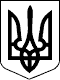 керівництво і контроль за роботою лаборанта, надання йому практичної допомоги.7.4. Завідувач кабінету з ПМП щороку подає пропозиції щодо оснащення кабінету засобами навчання та шкільним обладнанням керівнику навчального закладу.ПАСПОРТ 
кабінету ________________ 
               (назва предмета)ПЕРЕЛІК 
медикаментів, перев’язувальних засобів і приладдя для надання першої долікарської допомогиМІНІСТЕРСТВО ОСВІТИ І НАУКИ, МОЛОДІ ТА СПОРТУ УКРАЇНИМІНІСТЕРСТВО ОСВІТИ І НАУКИ, МОЛОДІ ТА СПОРТУ УКРАЇНИНАКАЗНАКАЗ14.12.2012 № 142314.12.2012 № 1423Зареєстровано в Міністерстві 
юстиції України 
3 січня 2013 р. 
за № 44/22576Тимчасово виконуючий 
обов’язки Міністра
Є.М. СулімаПОГОДЖЕНО: 

Голова Державної служби України 
з питань регуляторної політики 
та розвитку підприємництва 

Заступник Міністра 
регіонального розвитку, будівництва 
та житлово-комунального господарства України 

Віце-прем'єр-міністр України – 
Міністр охорони здоров’я України



М.Ю. Бродський 



Д.В. Ісаєнко 


Р. БогатирьоваЗАТВЕРДЖЕНО 
Наказ Міністерства 
освіти і науки, 
молоді та спорту 
14.12.2012 № 1423Зареєстровано в Міністерстві 
юстиції України 
3 січня 2013 р. 
за № 44/22576КабінетПлоща на 1 учня, м-2Примітка123Географії2,4 м-21 кабінет на 15 класівМатематики2,4 м-21 кабінет на 8 класівБіології2,8 м-21 кабінет на 15 класівФізики2,8 м-21 кабінет на 8 класівХімії2,8 м-21 кабінет на 15 класівЛаборантська (для кожного з природничо-математичних кабінетів)0,75 м-2не менше 16 м-2Зріст учнівМаркування (колір лінії)Група меблів123до 115 смОранжевий1115-130 смФіолетовий2130-145 смЖовтий3145-160 смЧервоний4160-175 смЗелений5понад 175 смБлакитний6Директор департаменту 
загальної середньої 
та дошкільної освіти

О.В. ЄреськоДодаток 1 
до Положення про навчальні кабінети 
з природничо-математичних предметів 
загальноосвітніх навчальних закладівЗагальноосвітній навчальний закладДПТНЗ         Яготинський        ЦПТО_________________________________ 
(повне найменування навчального закладу)Місце розташування кабінету____перший №11____________________________ 
(поверх, № кабінету)Загальна площа кабінету __________ м-2,лаборантської ___________________ м-2Меблі:столи учнівські __________________ шт., 14стільці учнівські ____30________ шт.,стіл учителя _____один_______________ шт., стільці учителя ____один_________ шт.,демонстраційний стіл ____один________ шт.,магнітна дошка ____дві_________ шт.,шафа __________________________ шт.,інше ______________________ шт.Обладнання:дошка шкільна _______одна______________ шт.,дошка магнітна ____________________ шт.,дошка комп’ютерна ________________ шт.,екран __________один__________________ шт.,комп’ютери _______________________ шт.,ксерокс ___________________________ шт.,принтер __________________________ шт.,сканер ___________________________ шт.,проектор__________________________ шт.,витяжна шафа _____________________ шт.,інше _____________________ шт.Дата «___»__________20_ р.Директор навчального закладу____________/___________ 
(підпис)          (П.І.Б.)Завідувач кабінету____________/___________ 
(підпис)          (П.І.Б.)Додаток 2 
до Положення про навчальні кабінети 
з природничо-математичних предметів 
загальноосвітніх навчальних закладів№ з/пНайменуванняКількість1Аміаку розчин 10 %, 40 мл1 фл.2Бинти марлеві - стерильний і нестерильний, 10 м х 5 смпо 2 шт.3Болезаспокійливі засоби (анальгін, цитрамон тощо)1 уп.4Борної кислоти розчин спиртовий 2 % (3 %), 10 (20) мл1 фл.5Брильянтового зеленого розчин спиртовий 1 %, 15 (20) мл1 фл.6Вазелін мазь, 20 (25) г1 уп.7Валідол 0,06 № 10, таблетки1 уп.8Вата медична гігроскопічна стерильна100 г9Джгут кровоспинний гумовий1 шт.10Йоду розчин спиртовий 5 %, 20 мл1 фл.11Лейкопластир 0,05 х 5 м1 шт.12Ножиці медичні1 шт.13Перекису водню розчин 3 %, 25 (40) мл1 фл.14Пінцет1 шт.15Пластир бактерицидний 2,3 х 7,2 см5 шт.16Серветки марлеві медичні стерильні2 уп.